Peace School for Afghan Refugees and Host CommunitiesReport – February 2018Photos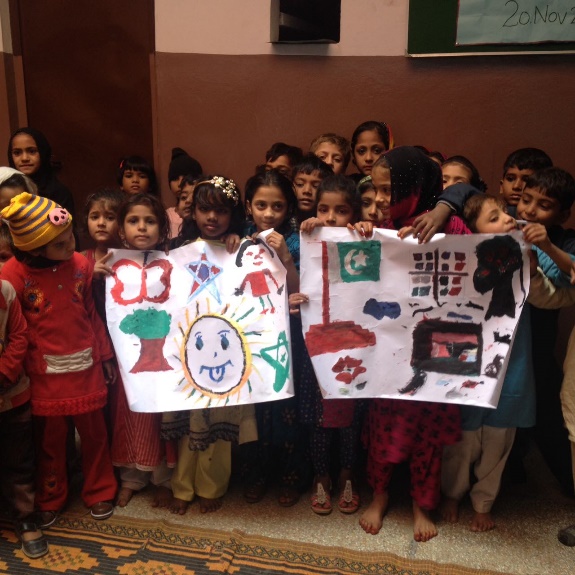 Celebrating Universal Children’s Day through Paintings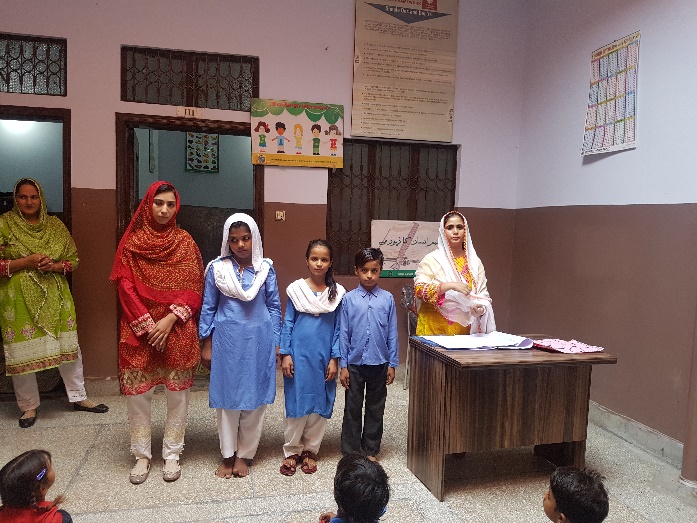 Teacher’s Day celebrations in Peace Schools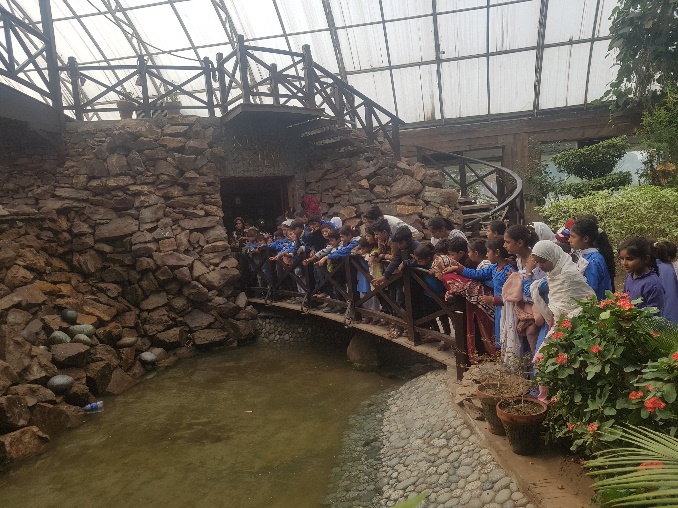 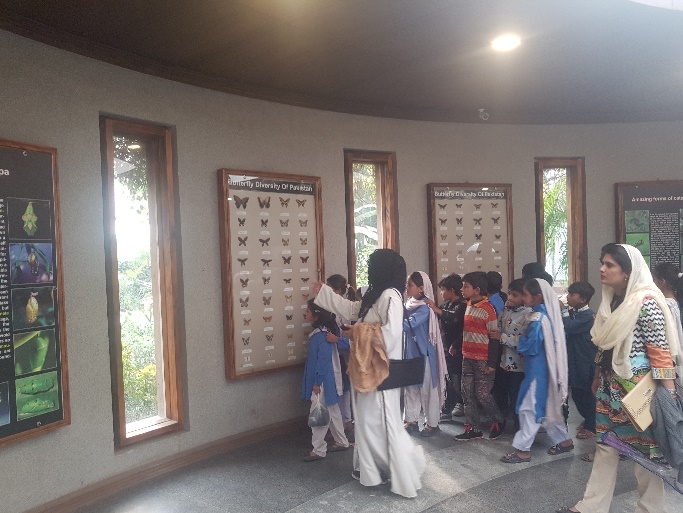 Trip to Jallo Park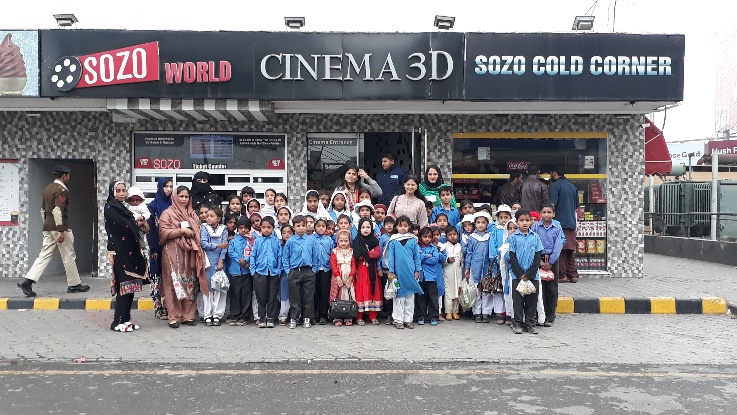 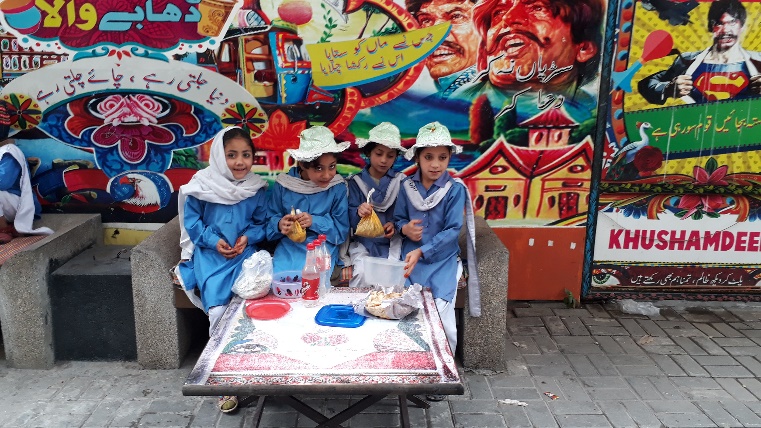 At Sozo World Cinema for Movie Allahyar & the Legend of Markhor